Commonwealth Educational Media Centre for Asia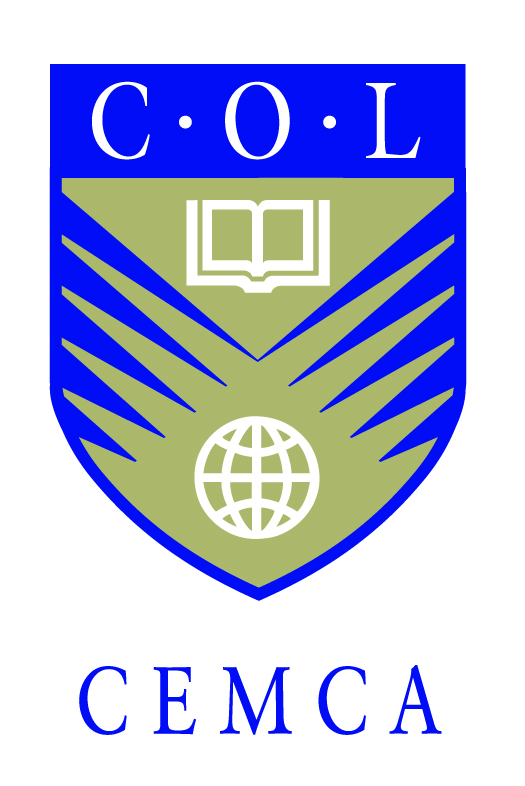 Professional Development Online Programme for Teachers onOER-based eLearningReportSubmittedByG.MythiliAbout ProgrammeProfessional Development Online Programme for Teachers on OER-based eLearning1.1	OER-based eLearningOpen Educational Resources have emerged as one of the most innovative teaching and learning tools as well as a cost-effective mechanism to improve the quality of educational offerings by optimizing the use  of available resources. While OER can be used by any student to learn on his/her own, universities (especially Open Universities) that depend on printed distance learning materials can now use the OERs to offer their courses and programmes and thereby reduce the development time of courses and programmes, and also reduce the cost of launching new programmes. However, not many institutions are in a position to actually develop OERs that can be used effectively for teaching and learning in the digital environment. The Commonwealth Educational Media Centre for Asia (CEMCA), realising the need for professional development of teachers, has developed the online professional development programme on OER-based eLearning to promote the use of OER in educational institutions. The programme has been developed as part of the institutional capacity building for OER-based eLearning at Wawasan Open University (WOU), Penang. Faculty members of WOU and several other institutions in Asia have contributed to the development of the contents. The modules are learning outcomes of the participants in three workshops supported by CEMCA. 1.2	ObjectivesThis online professional development programme has been designed to help the participants to develop courses and programmes using OER. After completion all the five modules, the participants in the online programme will be able to:Demonstrate understanding of OER and argue in support of the use of OER;Design appropriate learning experiences for OER based e-learning;Find and evaluate the of quality OER materials use in different contexts; Use appropriate open license  to release educational materials as OER;Offer OER-based eLearning courses and programmes using appropriate technologies.1.3	DurationEach module of the programme requires 2/3 weeks of workload. Duration of the programme is 3/4 months.1.4	Target GroupCollege/University TeachersTeacher EducatorsSecondary School TeachersTeaching support staffAnyone interested in development of courses and programmesThe learning material of the programme can be used by institutions to offer their in-house training programme using the modules.1.5	Registration ProcessRegistration to the programme is available for limited number of participants on first-come-first serve basis. Programmes start every March/April, July/August, and November/December. Register your interest at http://open.cemca.org.in 1.6	Programme StructureThe programme has the following five modules:Module 1: Concept and Practices of OERModule 2: Designing Learning Experiences for OER-based e-Learning Module 3: Search and Evaluation of OER MaterialsModule 4: Licensing and Copyright Module 5:  Integrating OER in e-learningThe teaching learning involves self study online, interaction in discussion forum and mails, online assessments with online mentoring support.1.7	FeaturesOnline programme facilitates study at the workplace of the learnerEach of the modules is using scenario to help situate learningOnline mentor/facilitator to provide supportPeer learning through online discussionOpen badge for each module, and an overall badge for the programme.1.8	Programme of study: Syllabus Module 1: Concept and Practices of OERDuration: 3 weeksThis module previews the concept of openness in education. This comprises an examination of the concepts of open access, open learning and open scholarship. It will help you to understand how to use open learning to gain, modify, adapt, enhance and share knowledge. It will also cover the historical background, and the concepts of Open Educational Resources (OER). The module will examine initiatives taken by various institutions and governments to promote the usage of OER.Learning OutcomesDemonstrate an understanding of OER and related concepts.Trace the historical development of open educational resources.Critically examine OER initiatives by institutions and governments.Module 2: Designing Learning Experiences for OER-based e-Learning Duration: 3 weeksThis module helps to design and develop appropriate learning experiences for an e-learning course based solely on Open Educational Resources (OER).Learning OutcomesDevelop learning outcomes for an OER-based e-learning course.Design and develop authentic and meaningful learning experiences for the selected course.Design and develop assessment tasks for the selected course.Module 3: Search and Evaluation of OER MaterialsDuration: 3 weeksOpen Educational Resources (OER) are educational materials that are made available under an open license framework. They may include full courses, modules, syllabi, lectures, assignments, and a whole variety of learning activities. Licenses have been developed to provide alternative approaches to copyright. Under these new licensing frameworks, developers of educational resources can distribute educational resources with varying levels of access and use. However, with this exciting development with access to educational materials has come a level of deterioration in the peer-review process and quality control of what is made available as a resource. This Module helps to find good quality OER.Learning OutcomesIdentify the different types of OER.Search for OER materials using basic search engines.Evaluate OER materials for teaching and learning purposes. Module 4: Licensing and Copyright Duration: 3 weeksThe William & Flora Hewlett Foundation describe OER as “teaching, learning, and research resources that reside in the public domain or have been released under an intellectual property license which permits their use and/or re-purposing freely by others. OER may include full courses, modules, textbooks, tests, software, and any other materials or techniques used to support access to knowledge”. Through appropriate licensing these resources can be accessed and used based on the principles of openness namely, reuse, revise, remix and redistribute without permission and/or payment (see http://bit.ly/1hjwb7O). This module explores the concept of open license and current practices in the licensing of OER.Learning OutcomesDefine and describe different types of copyright licenses.Develop a framework for open educational practices in your organization.Select and apply the appropriate open license to course material and discuss their implications.Discuss how the evolution of media and technologies can affect issues in licensing and copyright.Module 5:  Integrating OER in e-learningThis module helps to explore the affordances of e-learning and online learning and to integrate open educational resources (OER) in e-learning and online learning.Learning OutcomesDemonstrate their understanding of the affordances of e-learning.Integrate open educational resources to optimize e-learning1.9	Assessment StrategiesOverall assessment is followed as satisfactory level of each assignment and posting in the discussion forum of each module.  The assessment process is given in the following table-1.1.10	Teaching-Learning ComponentsBesides self study of recommended using the online resources available on Moodle platform, the following is also used in the programme through the Moodle:(i) Discussion ForumsParticipants have participated three discussion forums in each of the four modules, module1, module2, module 3, module 4 and two discussion forums in module 5. The discussion forums were designed and placed in the Moodle. Each participant expressed his/her views each of the discussion forums and other fellow students also reacted to it. The module facilitators intervened in the discussion forums.  The discussion forums were assessed by the module facilitators. (ii) Assignments Assignment is an important and compulsory component of each module of OER based e-Learning programme for assessment. Week-wise assignments for all the modules were placed in the Moodle and evaluated by the module facilitators. The comments and evaluated assignments were sent to the participants through Moodle. 1.11	Mode of communicationA separate email account (oerbasedelearning@gmail.com) is created for regular communication between participants and facilitators.  Apart from email communication, the moodle messaging facility also used for sending important messages between facilitators and participants.1.12	Open BadgesA digital badge is an online certificate on the skills acquired by an individual. The OER-based eLearning programme uses Mozilla Open Badge Infrastructure (MOBI) available in the Moodle 2.5 Learning Management System (LMS) to help you earn and display skills earned.  Programme Delivery2.1	Teaching-learning platformThe teaching-learning (self–study to recommended resources, assignments, discussion forums) shall take place through the specially designed Moodle LMS, and there shall also be instructed through the mail. OER based e-Learning is accessible through http://open.cemca.org.in/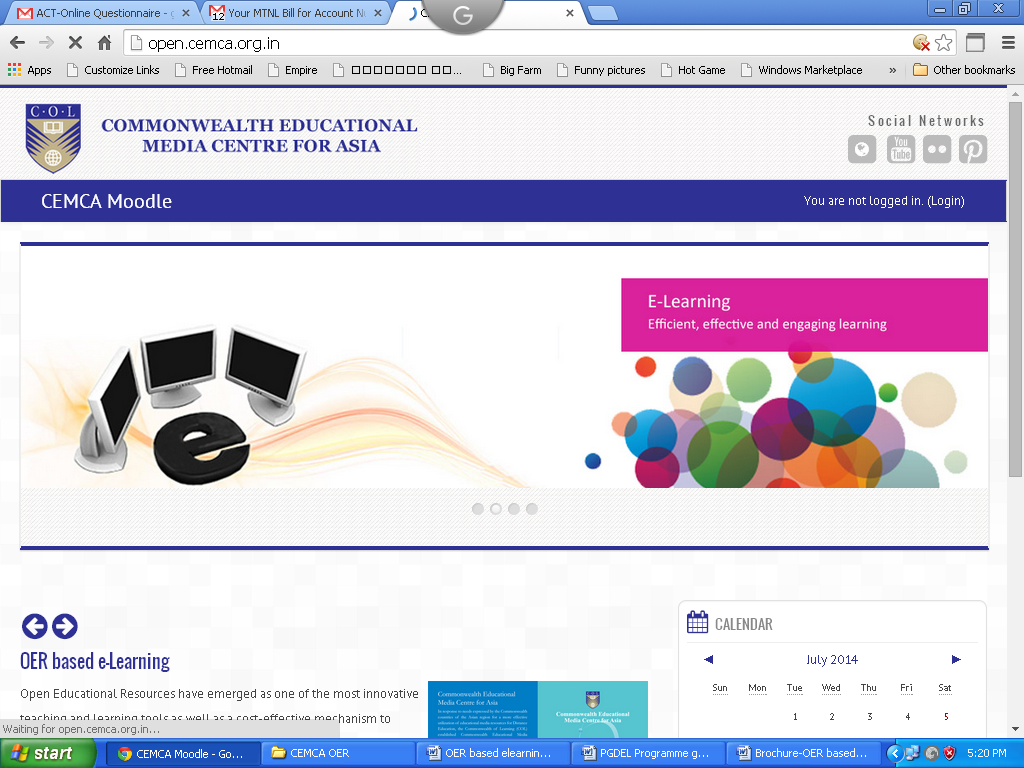 Figure-1: OER based e-Learning site2.2	Content of the ProgrammeThree different workshops were conducted by CEMCA for developing OER based content for this programme. Team members for each module designed and developed OER based content and finalised. List of module development team is available at Appendix – 1.2.3	Programme ScheduleCEMCA invited participants from 10 institutions (Appendix-2) to register for pilot OER based e-learning programme in mid of March 2014. The programme was commenced from 01 April 2014. The module-wise schedule of the programme is given in table 3.2.4	FacilitatorsFaculty from different institutions played different roles for this programme.Programme FacilitatorsDr. Som Naidu is mentor for the entire programme. Major contribution on design, development, implementation and guidance were provided by Dr. Som Naidu along with Dr. Sanjaya Mishra and Prof. Mohan Menon. (Appendix-3)Module FacilitatorsThe following faculty act as facilitor for each module of this programme.Module 1: Ms. Jasmine EmmanuelModule 2: Dr. Shironica KarunanayakaModule 3: Mr.VighnarajahModule 4: Ms. Deehbanjli LakshmayyaModule facilitator: Mr. Prakash Arumugam (Appendix-3)Moodle AdministratorMs. G.Mythili facilitated as Moodle administrator for this programme. (Appendix-3)2.5	Participants40 participants from 10 different institutions are participated in this porgramme. List of participants is available at Appendix-5.2.6	Participation in discussion forumEngaging participants through discussion forum is challenging task in online learning environment. Discussion forum plays important role in interaction between facilitators and participants as well as peer to peer. Each module 1-4 has three discussion forums and module 5 has two discussion forums. These discussion forums monitored by the respective facilitator. Table-4 shows contribution to each of the discussion forums by posting the responses for the tasks.Each module has question/answer forum where the participants posted their queries. In the beginning of the programme, more queries raised by the participants as most of them are new to the moodle environment. 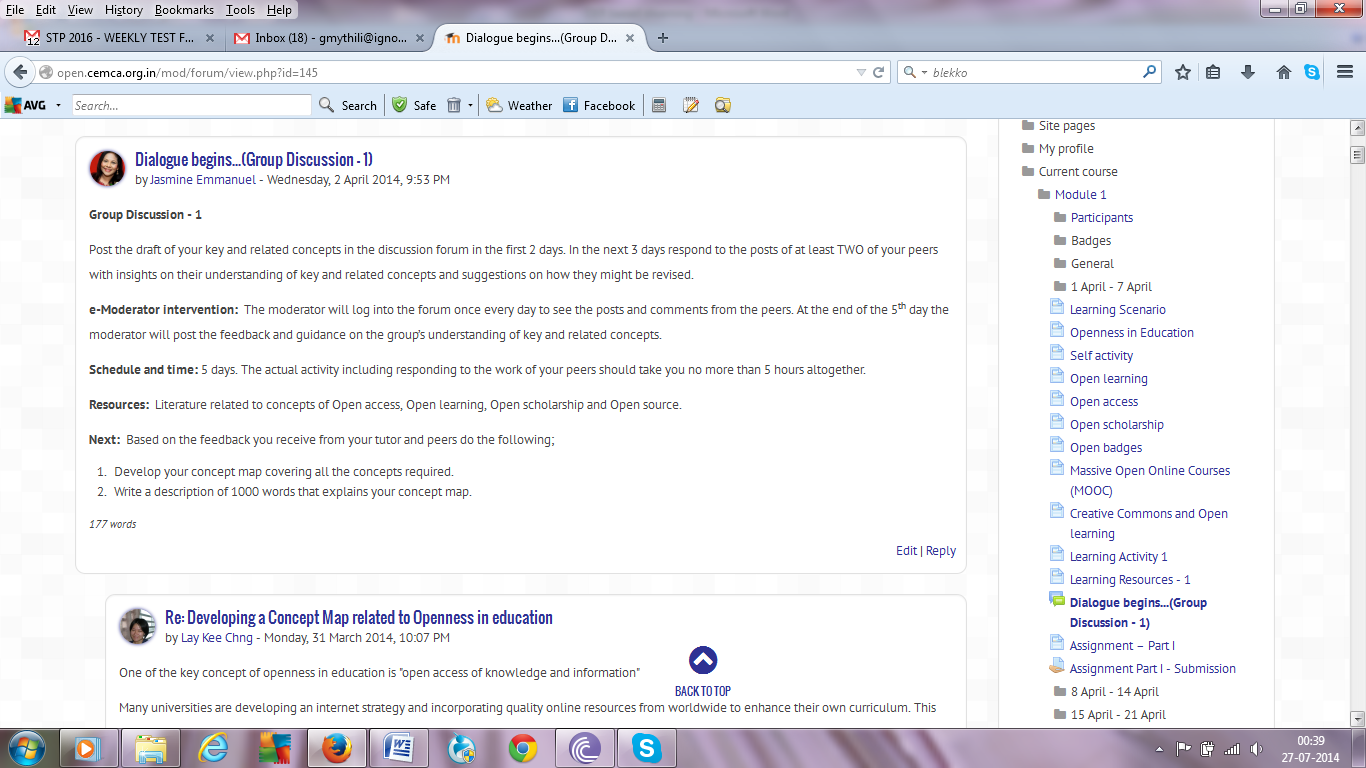 Figure-2: Discussion forum2.7	Participation in learning activitiesIntensive learning activities are in-built in the OER-based elearning programme. All the modules (except module 5) have three learning activities and all are compulsory to complete the module.  Participants need critical thinking to solve the activities. The facilitators evaluate the activities and provided valuable comments and feedback to the participants.  Table-5 shows module-wise activities submitted by participants. Participants are asked to resubmit the activities if the responses are not satisfy.  2.8	Successfully completion of the programmeIn order successfully complete each module, participants need to complete all activities satisfactory.  After completion of each module, participants awarded an open badge by the manager or facilitator. The table-6 shows the module-wise completion status. The following table-7 shows list of participants who have successfully completed the modules of the programme.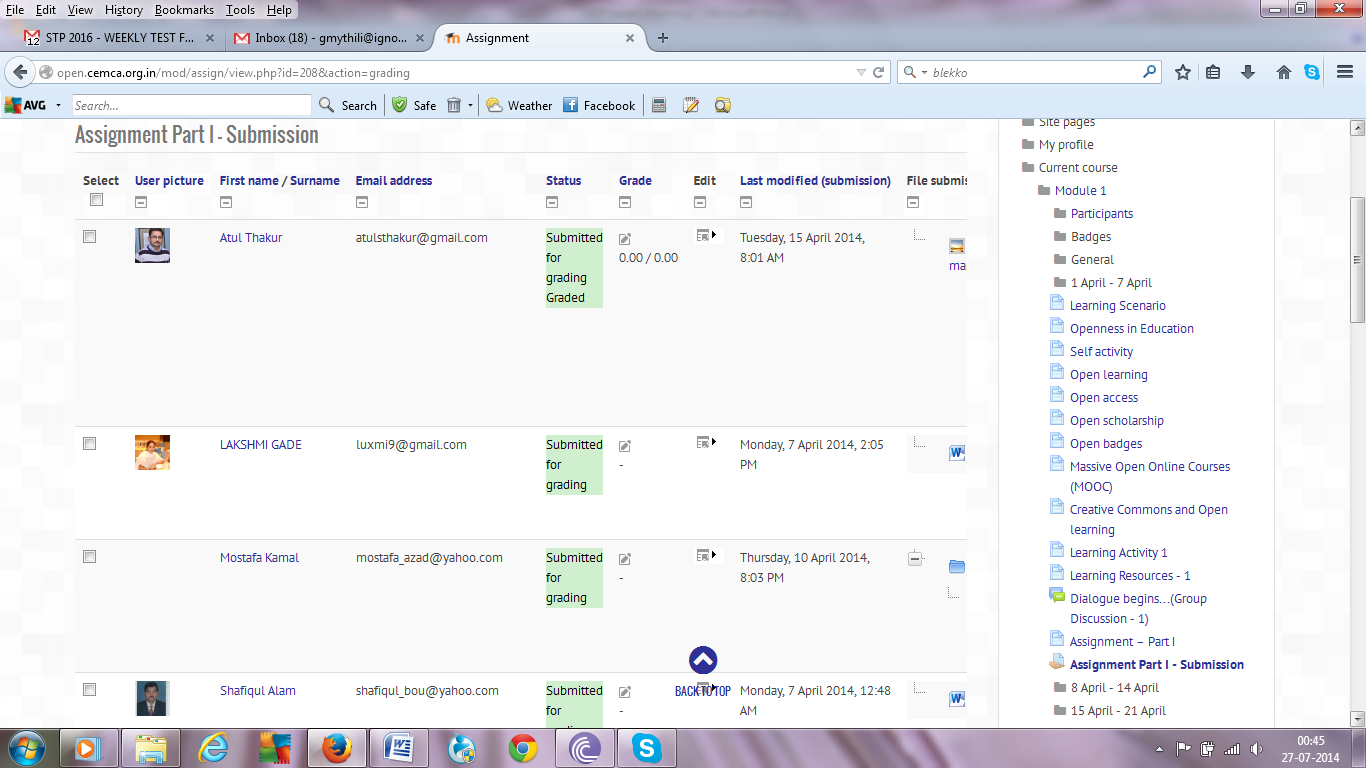 Figure-3: submission of learning activities2.9	Badges awardedAn open badge is designed for each module. After successful completion of each module an open badge is issued to the participant also for overall completion. Moodle 2.5 supports Mozilla open badge infrastructure and participants who earns badges can update their badge collection in Mozilla backpack for future reference. Table-8 shows list of participants who earned badges.Learning Experience Survey3.1	Learning Experience SurveyParticipant perspectives are significant part of online programme evaluation. As OER based elearning programme is offered pilot mode, and also important to know the views of participants. It will help to update/modify the programme for regular offer. A survey instrument is developed (Appendix-6) and administrated online (http://tinyurl.com/lbnc2ch).  After completion of each module, the survey questionnaire sent to all the participants.  Around 8 participants were responded module-wise survey questionnaires. The responses collected through questionnaire have been analysed and percentage of each item was calculated. The open-ended questions were also analysed. This questionnaire has 16 questions with rating scale of 5 and three open-ended questions. The 16 questions were combined into following components as mentioned in table-9.3.2	Learning Outcomes!00% of respondents expressed that the learning outcomes of module 1 were made clear to them, and 50%  and 62% of respondents also said that learning outcomes of module 2 and module 3 were made clear to large extensively. 60% of respondents of module 5 agreed to a very large extent that the learning made clear to them (table-10).3.3	Learning Resources50% of respondents of module 1 and module 3expressed very large extensively that learning resources in these modules incorporated study of current and up-to-date content. 75% of module 2 found large extensively and 25% of them said some what the learning resources of module 2 have up-to date content (Table-11)3.4	 Learning Activities Table-12 shows the analysis participants views on learning activities. 83.33% of respondents of module 1 articulated that learning activities very large extensively extended knowledge. 100% of module 2, 75% of module 3, and 80% of module 5 expressed large extensively learning activities extended their knowledge, whereas 50% of respondents of module 3 said that learning activities somewhat helped to extend their knowledge.While analysing how learning activities helped the participants to learn effectively, module 33% of module 1, 100% of module 2, 50% of module 3&4 and 80% of module 5 expressed large extensively helped them but 33% of respondents of module 1 said that very small extend learning activities helped them for effective learning.75% of respondents of module 2, 83% of module 3, 37% of module 4 and 100% of module 5 expressed that large extensively learning activities created opportunities for to learn from peers. But 83% of module 1 and 25% of module 4 said that only somewhat learning activities helped to learn from peer group.To know whether learning activities enabled to judge the quality of own work, 50% of module 1 &2, 33%of module 3, 62% of module 4 and 100% of module 5 expressed large extent and 33% of respondents of module 3 said very large extent whereas 25% of module 4 recorded their views only somewhat helped to judge the quality of own work.Respondents of module 1 (50%), module 2 (75%), module 3 (50%), module 4 (37.5%) and module 5 (100%) said large extensively learning activities prepared them to complete assessment task whereas 33% of module 3 and 25% of module 4 said only somewhat.While analysing respondents views on learning activities engaged with authentic issues and problem, 33% of module 1 and 25% of module 4 said very large extent, 100% module 2, 66.67% of module 3, 50% of module 4 and 40% of module 5 expressed large extent and 33% of module 1 and 40% of module 4 said somewhat. Only 12.5 % of module 5 expressed very somewhat (table-12). 3.5	Assessment and FeedbackTable-13 shows the respondents view on assessment and feedback of all modules. 100% of module1 &2, 66.67% of module 3, 50% of module 4 and 60% of module 5 expressed that goals of the assessment tasks in the module were made clear regularly. 16.67% of module 3 and 37.5 of module 4 said always and 20% of module 5 said sometime assessment tasks were made clear.66.67% of respondents of module1, 75% of module 2, 50% of module 3, 62.5 % of module 4 and 60% of module 5 expressed that large extent assessment tasks helps to learn effectively. Only 33.3% of respondents of module 3 said that assessment tasks somewhat helped them to learn effectively.While responded on assessment and feedback, 33.3% of module 1, 25% of module 4and 40% of module 5 expressed that they got feedback on assessment always on time. 50% of module 1, 3 &4 said that they got often whereas 50% of module 2 and33% of module 3 and 40 % of module 5 expressed only sometime they got feedback on assessment.Very large extensively respondents expressed (module 2 & 4 (50%), module 3(33%), module 4 (50%)) that feedback received throughout helped to learn effectively. Whereas 66% of module 1 and 40% of module 5 said very large extent and 50% of module 2 &3 said sometime helped to learn effectively.3.6	Constructive Alignment of LOs, Learning Activities and AssessmentsTable -14 shows the views of respondents on constructive alignment of learning objectives, learning activities and assessments of all modules. Most of the respondents expressed very large extent and large extent on this aspects. 3.7	Moodle tools37.5% of module 4 and 40% of module 5 expressed very large extent the moodle tools are comfortable and 33.3 % of module 1, 100% of module 2, 37.5 % of  module 4 and 40% of module 5 were expressed large extent whereas 33.3 % of module 1 expressed only small extent, they were comfortable with moodle tools.3.8	Time spentWhile analysing the respondents view on timeframe for completing all the learning and assessment activities on each module, 50% of module 2, 33.33% of module 3 and 25% of module 4 expressed that they can always able to complete the tasks within time. 50% of module 1 &2, 60% of module 5 said that they can often complete within timeframe whereas 16.67% of module 1 expressed never they could complete the task within time.3.9	Learning experiencesThe respondents expressed that learning experience of each module which includes the design of the learning experience and learner support etc. enabled to achieve the learning outcomes of each module. 100% of module 2& 5, 83.33% of module 1&3 and 75% of module 4 expressed to a large extent learning experience helped to complete the learning outcomes.3.10 Analysis of open-end questionsThere were three open-end questions to know the participants view on most helpful and least helpful in learning and views on improvement in learning experience.Most helpful in learning: While analysing the most helpful in learning following were expressed by the respondents.Discussion forumassessment taskassessment rubricslearning Scenariosfurther readingsvideosconcept mapsFeedback from the course moderator and peerslearning activitiesOER resourcesLeast helpful in learning: While analysing the least helpful in learning following were expressed by the respondents.Discussion forum (less discussion)Q&A forum (very less queries)Time frameSharing feedbackImprovement in learning experence: While analysing the following aspects were expressed by the respondents.More participation in discussion forumMCQ type assessmentNavigating through moduleMore learning activitiesImmediate feedback on Q/A forumLive sessions with facilitators and OER experts Server speed should be increases discussions should be made more interactiveMore examples and videos to aid learner's understandingIncrease time frameDownloadable facility for external resourcesSubmission procedure, the place of edit submission, the process of submission of corrected version, and the uploading capacity of the resubmission should be revised for the comfort ability of the learners.3.11	ObservationsPilot programme on OER based elearning provided significant experiences from the initiation to delivery of the modules. Cooperation between facilitators and participants were healthy and knowledge sharing and interaction leads towards the success. Some of the observations which may facilitate for future implementation of this programme:Plan to include synchronous interaction in between the session may provide live experience between mentors and participants.Group mail facility may help to increase frequent interaction among participants and mentors.Time frame of each module may increase to one more week for participation in discussion forum and receive feedback from peers.Appendix-1Programme Development TeamModule Preparation TeamsAppendix-2List of InstitutionsAppendix-3Programme Facilitators Appendix-4List of ParticipantsAppendix-5Learning Experience Survey This survey seeks to capture your learning experience in this module. Please respond to all the items in this survey as accurately as you can, and note that your responses here are anonymous.Open-ended questionsWhich features of this module were most helpful in my learning?Which features of this module were least helpful in my learning?What can be done to improve the learning experience in this module?ContentsContentsContentsAbout ProgrammeAbout Programme41.1OER-based eLearning51.2Objectives51.3Duration61.4Target Group61.5Registration Process61.6Programme Structure61.7Features61.8Programme of study: Syllabus 71.9Assessment Strategies91.10Teaching-Learning Components91.11	Mode of communication101.12	Open Badges10Programme DeliveryProgramme Delivery122.1	Teaching-learning platform132.2	Content of the Programme132.3	Programme Schedule132.4Facilitators142.5	Participants152.6	Participation in discussion forum152.7	Participation in learning activities162.8	Successfully completion of the programme172.9	Badges awarded18Learning Experience SurveyLearning Experience Survey203.1	Learning Experience Survey213.2	Learning Outcomes213.3	Learning Resources223.4	Learning Activities 223.5	Assessment and Feedback243.6	Constructive Alignment of LOs, Learning Activities and Assessments263.7	Moodle tools273.8Time spent273.9Learning experiences283.10 Analysis of open-end questions283.11Observations29Appendix-1: Programme Development Team31Appendix-2:List of Institutions32Appendix-3:Facilitators33Appendix-4: List of participants34Appendix-5: Learning Experience Survey 39Table-1: Assessment ProcessTable-1: Assessment ProcessTable-1: Assessment ProcessTable-1: Assessment ProcessModulesNo of AssignmentsNo of Discussion ForumLevel of CompletionModule 133SatisfactoryModule 233SatisfactoryModule 333SatisfactoryModule433SatisfactoryModule 522SatisfactoryTable-2: Badges and descriptionsTable-2: Badges and descriptionsBadgesWhat it means?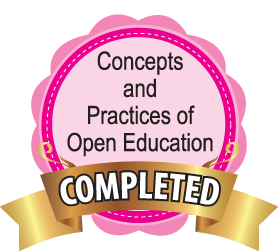 This badge means, the learner has demonstrated a reasonable understanding of the concept of OER and related concepts of openness in education; is aware of the historical background of the OER development; and can critically describe various OER initiatives taken by the governments and institutions.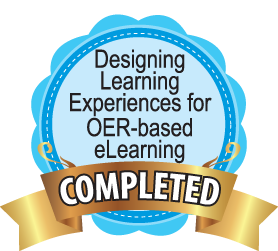 This badge means, the learner has demonstrated a reasonable understanding about designing and developing learning experiences for an e-learning course, integrating Open Educational Resources (OER).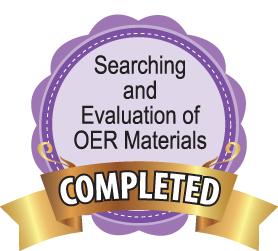 This badge recognizes that the learner has demonstrated a sufficient understanding on the knowledge and skills on how to search and select relevant types of OER and apply appropriate methods of evaluation to ensure the selected OER matches the intended learning outcomes.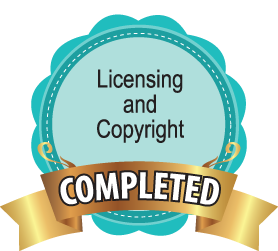 This badge means that the learner is having knowledge of various copyrights and licenses associated with Open Education Resources.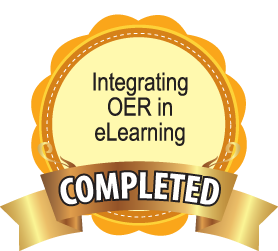 This badge means that the learner has demonstrated reasonable knowledge of the e-learning environment, open educational resources and the ability to integrate OER in an e-learning context.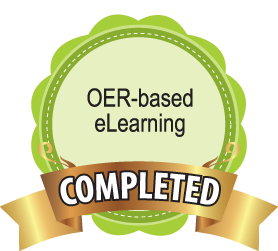 This badge recognises that the learner has completed all the five modules of the OER-based eLearning professional development programme.Table-3: Programme scheduleTable-3: Programme scheduleTable-3: Programme scheduleModulesDateDurationModule 1: Concept and Practices of OER01, April – 21, April, 20143 weeksModule 2: Designing Learning Experiences for OER-based e-Learning 22, April – 12, May 20143 weeksModule 3: Search and Evaluation of OER Materials13, May – 2, June 20143 weeksModule 4: Licensing and Copyright 3, June2014 – 23 June 20143 weeksModule 5:  Integrating OER in e-learning24 June – 7, July 20142 weeksTable-4: No. of posts in discussion forumsTable-4: No. of posts in discussion forumsTable-4: No. of posts in discussion forumsTable-4: No. of posts in discussion forumsTable-4: No. of posts in discussion forumsModulesQ/A ForumDF1DF2DF3Module 111374217Module 28192212Module 312984Module 40848Module 50175-Table-5: No. of activities submitted by participantsTable-5: No. of activities submitted by participantsTable-5: No. of activities submitted by participantsTable-5: No. of activities submitted by participantsModulesActivity 1Activity 2Activity 3Module 11399Module 21096Module 3876Module 4555Module 555-Table-6: Module completion statusTable-6: Module completion statusModulesNo of participants completedModule 15Module 28Module 37Module 45Module 55All five modules4Table-7:  Participants who have completed the modulesTable-7:  Participants who have completed the modulesTable-7:  Participants who have completed the modulesTable-7:  Participants who have completed the modulesTable-7:  Participants who have completed the modulesTable-7:  Participants who have completed the modulesParticipantsModule 1Module 2Module 3Module 4Module 5Shafiqul AlamSatisfactorySatisfactorySatisfactoryNCNC Indira KoneruSatisfactorySatisfactorySatisfactorySatisfactorySatisfactoryAtul ThakurNCSatisfactorySatisfactoryNCNCSharker Md. NumanSatisfactorySatisfactorySatisfactorySatisfactorySatisfactoryMostafa KamalNCSatisfactoryNCNCNCLay Kee ChngSatisfactorySatisfactorySatisfactorySatisfactorySatisfactoryAnamika RaySatisfactorySatisfactorySatisfactorySatisfactorySatisfactoryMd Anwarul IslamNCSatisfactorySatisfactorySatisfactorySatisfactoryNC-Not completedNC-Not completedNC-Not completedNC-Not completedNC-Not completedNC-Not completedTable-8: Badges awardedTable-8: Badges awardedTable-8: Badges awardedModulesBadgesParticipantsModule 1Shafiqul AlamIndira KoneruSharker Md. NumanLay Kee ChngAnamika RayModue 2Shafiqul AlamIndira KoneruAtul ThakurSharker Md. NumanMostafa KamalLay Kee ChngAnamika RayMd Anwarul IslamModule 3Shafiqul AlamIndira KoneruAtul ThakurSharker Md. NumanLay Kee ChngAnamika RayMd Anwarul IslamModule 4Indira KoneruSharker Md. NumanLay Kee ChngAnamika RayMd Anwarul IslamModule 5Indira KoneruSharker Md. NumanLay Kee ChngAnamika RayMd Anwarul IslamAll modulesIndira KoneruSharker Md. NumanLay Kee ChngAnamika RayTable-9: Learning experience componentsTable-9: Learning experience componentsSlNoComponents1Learning Outcomes2Learning Resources3Learning Activities4Assessment and Feedback5Constructive Alignment of LOs, Learning 6Activities and Assessments7Moodle tools8Time spent9learning experienceTable-10: learning outcomeTable-10: learning outcomeTable-10: learning outcomeTable-10: learning outcomeModulesTo a very large extent(%)To a large extent(%)Somewhat(%)Module 10.00100.000.00Module  225.0050.0025.00Modules 333.3333.3333.33Modules 437.5062.500.00Modules 560.0020.0020.00Table-11: learning resourcesTable-11: learning resourcesTable-11: learning resourcesTable-11: learning resourcesModulesTo a very large extentTo a large extentSomewhatModule 150.0033.3316.67Module 20.0075.0025.00Module 350.0033.3316.67Module 425.0062.5012.50Module 540.0040.0020.00Table-12: learning activitiesTable-12: learning activitiesTable-12: learning activitiesTable-12: learning activitiesTable-12: learning activitiesTable-12: learning activitiesTable-12: learning activitiesTable-12: learning activitiesModulesResponsesextended knowledge(%)helped to learn effectively(%)created opportunities for to learn from peers(%)enabled to judge the quality of  own work (%)prepared to complete assessment tasks (%)Engaged with authentic issues and problems (%)Module 1To a very large extent83.3316.6716.6716.6716.6733.33Module 1To a large extent16.6733.330.0050.0050.0016.67Module 1Somewhat0.0016.6783.3333.3316.6733.33Module 1To a small extent0.0033.330.000.0016.6716.67Module 2To a large extent100.00100.0075.0050.0075.00100.00Module 2Somewhat0.000.000.0025.000.000.00Module 2To a small extent0.000.0025.0025.0025.000.00Module 3To a very large extent16.6716.670.0033.3316.670.00Module 3To a large extent33.3350.0083.3333.3350.0066.67Module 3Somewhat50.0016.6716.6716.6733.3333.33Module 3To a small extent0.000.000.0016.670.000.00Module 4To a very large extent25.0037.5012.500.0025.0025.00Module 4To a large extent75.0050.0037.5062.5037.5050.00Module 4Somewhat0.0012.5025.0025.0025.000.00Module 4To a small extent0.000.000.000.000.0012.50Module 5To a very large extent0.0020.000.000.000.0020.00Module 5To a large extent80.0080.00100.00100.00100.0040.00Module 5Somewhat20.000.000.000.000.0040.00Table-13: Assessment and feedbackTable-13: Assessment and feedbackTable-13: Assessment and feedbackTable-13: Assessment and feedbackTable-13: Assessment and feedbackTable-13: Assessment and feedbackModulesResponsesThe goals of the assessment tasks in this module were made clear (%)The assessment tasks in this module helped to learn effectively (%)Feedback received on assessment tasks in this module was timely (%)Feedback received throughout this module helped to learn effectively (%)Module 1To a very large extent/always0.0016.6733.3316.67Module 1To a large extent/often100.0066.6750.0066.67Module 1Somewhat /sometimes0.000.0016.6716.67Module 1To a small extent/rarely0.0016.670.000.00Module 2To a very large extent/always0.000.000.0050.00Module 2To a large extent/often100.0075.0025.000.00Module 2Somewhat /sometimes0.0025.0050.0050.00Module 2To a small extent/rarely0.000.0025.000.00Module 3To a very large extent/always16.6716.670.0016.67Module 3To a large extent/often66.6750.0050.0033.33Module 3Somewhat /sometimes16.6733.3333.3350.00Module 3To a very small extent/never0.000.0016.670.00Module 4To a very large extent/always37.5025.0025.0025.00Module 4To a large extent/often50.0062.5050.0050.00Module 4Somewhat /sometimes0.000.000.0012.50Module 4To a small extent/rarely0.000.0012.500.00Module 5To a very large extent/always60.0020.0040.0040.00Module 5To a large extent/often20.0060.0020.0040.00Module 5Somewhat /sometimes20.0020.0040.0020.00Table-14: Constructive Alignment of LOs, Learning Activities and AssessmentsTable-14: Constructive Alignment of LOs, Learning Activities and AssessmentsTable-14: Constructive Alignment of LOs, Learning Activities and AssessmentsTable-14: Constructive Alignment of LOs, Learning Activities and AssessmentsModulesTo a very large extentTo a large extentSomewhatModule 150.0050.000.00Module 250.0050.000.00Module 333.3350.0016.67Module 437.5050.000.00Module 540.0060.000.00Table-15: Moodle toolsTable-15: Moodle toolsTable-15: Moodle toolsTable-15: Moodle toolsTable-15: Moodle toolsModulesTo a very large extentTo a large extentSomewhatTo a small extentModule 116.6733.3316.6733.33Module 20.00100.000.000.00Module 316.6750.0016.6716.67Module 437.5037.5012.500.00Module 540.0040.0020.000.00Table-15: Time spentTable-15: Time spentTable-15: Time spentTable-15: Time spentTable-15: Time spentTable-15: Time spentModulesAlwaysOftenSometimes RarelyNeverModule 10.0050.0016.6716.6716.67Modules 250.0050.000.000.000.00Module 333.3333.3333.330.000.00Module 425.0037.5025.000.000.00Module 50.0060.0040.000.000.00Table-16: Learning experienceTable-16: Learning experienceTable-16: Learning experienceModulesTo a very large extentTo a large extentModule 116.6783.33Modules 20.00100.00Modules 316.6783.33Module  412.5075.00Module  50.00100.00Programme Design TeamProf. Mohan B. MenonDeputy Vice Chancellor (OCL)Wawasan Open University, MalaysiaDr. Som NaiduIndependent ConsultantAustraliaDr. Sanjaya MishraDirectorCommonwealth Educational Media Centre for Asia, IndiaProf. Phalachandra BhandigadiWawasan Open University, MalaysiaModule 1Ms. Jasmine Selvarani Emmanuel, Wawasan Open University, Malaysia (Coordinator)Dr. Suma Parahakaran,Wawasan Open University, MalaysiaMr. Ravindran Raman, Wawasan Open University, MalaysiaMr. Shailendra Kishore Prasad, National Institute of Open Schooling, IndiaMs. Patricia Toh Swet Ting, Wawasan Open University, MalaysiaModule 2Dr. ShironicaKarunanayaka, Open University of Sri Lanka (Coordinator) Dr. Ooi Chia-Yi, Wawas Open University, MalaysiaMs. Ong Theng Theng, Wawasan Open University, MalaysiaMs. G. Mythili, Indira Gandhi National Open University, IndiaDr. Chan Yuan Eng, Wawasan Open University, MalaysiaModule 3Mr. S. Vighnarajah P.K. Selvarajah, Wawasan Open University, Malaysia (Coordinator) Dr. Ankuran Dutta, K.K. Handiqi Assam State Open University, IndiaDr. Tung Lai Cheng, Wawasan Open University, MalaysiaModule 4Ms. Safiah Md Yusof, Open University of MalaysiaMs. DeehbanjliLakshmayya, Wawasan Open University, Malaysia (Coordinator)Module 5Dr. Prakash V.Arumugam, Wawasan Open University, Malaysia (Coordinator) Sl.no.Name of the Institutions1Bangladesh Open University2CEMCA3Dr.B.R.Ambedkar Open University4Indira Gandhi National open University5Wawasan Open University6Vaishno College of Education7.IBS Business School8Gauhati University9National Institute of Open Schooling10The Open University of Sri Lanka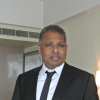 Dr. Som Naidusommnaidu@gmail.com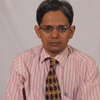 Dr. Sanjaya Mishra smishra@col.org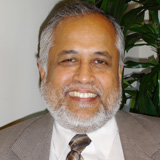 Prof. Mohan Menonmohandasbm@wou.edu.myModule FacilitatorsModule Facilitators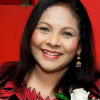 Ms. Jasmine Emmanueljasmineemmanuel@wou.edu.my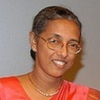 Dr. Shironica Karunanayakashironica.k@gmail.com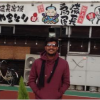 Mr. Vighnarajah Selvarajahsvighna@wou.edu.my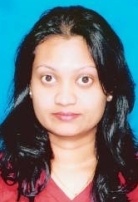 Ms. Deehbanjli Lakshmayyadeehbanjlil@wou.edu.my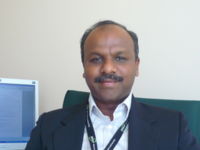 Mr. Prakash Arumugamprakashva@wou.edu.myMoodle AdministratorMoodle Administrator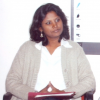 Ms. G.Mythilimythiligowtham@gmail.comS.No.Name and AddressS.No.Name and Address1.Atul ThakurResearch Associate
CEMCA
13/14 Sarv Priya ViharNew DelhiDelhi-110016IndiaE-mail: atulsthakur@gmail.com2.Sanjiv KumarAssociate ProfessorSchool of Sciences
Indira Gandhi National open University
Maidan Garhi,
New Delhi-110068IndiaE-mail: sanjiv_sos@ignou.ac.in3.Lakshmi GadeAssistant ProfessorDr.B.R.Ambedkar Open University,
Road # 46, Jubilee Hills,HyderabadAndhra Pradesh- 500 033IndiaE-mail: luxmi9@gmail.com4.Mostafa  Azad KamalProfessorBangladesh Open UniversitySchool of Business
Bangladesh Open UniversityBoardbazarGazipur-1705BangladeshE-mail: mostafa_azad@yahoo.com5.Shafiqul AlamJoint Director Training and Research Division
Bangladesh Open University, Board BazarGazipur-1705BangladeshE-mail: shafiqul_bou@yahoo.com6.Md Anwarul IslamAssistant ProfessorOpen School
Bangladesh Open UniversityGazipur-1705BangladeshE-mail: islamanwar2000@yahoo.com7.Lay Kee ChngWawasan Open University54, Jalan Sultan Ahmad Shah, 10500 Penang, MalaysiaGeorgetownMalaysiaE-mail: lkchng@wou.edu.my8.Dr. Sharker Md NumanAssociate ProfessorSchool of Science and Technology
Bangladesh Open University
Boar Bazar, Gazipur - 1705
BangladeshE-mail: sharkermd_numan@yahoo.com9.Venkata Suresh PachigollaAssociate ProfessorIndira Gandhi National Open UniversityRoom No.130, SOCIS, Block-C, Academic Complex, IGNOU, Maidan GarhiNew Delhi-110068DelhiIndiaE-mail: pvsuresh@ignou.ac.in10.Akm Iftekhar KhalidDeputy Director (Training), Training Section, Training & Research Unit, Bangladesh Open University, Board BazarGazipur-1705BangladeshE-mail: khalidfac@yahoo.com11.Chandrasekhara Rao VProfessorDept. of Library and Information ScienceDr B R Ambedkar Open UniversityRoad No.46, Jubilee Hills, Hyderabad-500 033Andhra PradeshIndiaE-mail: drvcsrao@gmail.com12.Ajay Kumar ChobhiyalAssistant Professor176306dalhousiechamba-1899Himachal pradeshIndiaE-mail: chobhiyalajay@gmail.com13.Raj kumar malhotraLecturer/Assistant Professorvcevill. thapkour p.o. badhroya tehsil nurpur district kangra h.p. 176403nurpurkangra-1893Himachal pradeshIndiaE-mail:rkmalhotra321@gmail.com14.Dr Indira KoneruAssistant ProfessorIBSFlat No. B-113, Krishna Apartments, H. NO. 8-3-324, YellareddygudaHyderabadAndhra Pradesh-500073IndiaE-mail: indkon@gmail.com15.Dr. Anamika RayAssistant ProfessorGauhati UniversityQtr no:70A, GU campus, GuwahatiAssamIndiaE-mail: anamikadady@gmail.com16.Dr. Rani Rajitha MadhuriAssistant ProfessorDr. B> R.Ambedkar Open University
 Jubliee Hills, Road No:46Hyderabad-500033Andhra PradeshINDIAE-mail: raniraj_k@yahoo.com17.Rajeev PrasadAcademic Officer(Chemistry)
National Institute of Open SchoolingA-24/25,Sector-62Noida - 201309Uttar PradeshINDIAE-mail: rajeev_madhu17@yahoo.com18.Dr. Rajesh Kumar
Regional Director
National Institute of Open Schooling
RC – Gandhi Nagar
M.S. Building, 'D' Block, 7th Floor, Near Pathikashram
Sector 11Gandhi NagarGujarat-382011IndiaE-mail: rdgandhinagar@nioc.ac.in19.Dr. Anoma AriyaratneAssistant ProfessorThe Open University of Sri Lanak
Head/Dept. of Early Childhood and Primary Education
Faculty of Education The Open University of Sri LankaColomboSri LankaE-mail: ariyaratne.anoma@gmail.com20.Aditi Ranjan RoutNational Institute of Open Schooling 10/1/H, Diamond Harbour Road,Kolkata-700027West BengalIndiaE-mail: aditi@nios.ac.in21.Dr. Jyotsna DikshitIGNOUL-02, Mahanadi Extension
IGNOU Campus, Maidangarhi, New Delhi
110068New DelhiIndiaE-mail: jdikshit@ignou.ac.in22..THARKESHWAR NATH GIRINational Institute of Open SchoolingNIOS, Regional Centre,
YMCA Complex, Sector 11,
Chandigarh-160011U.T.ChandigarhIndiaE-mail: tngiri@nios.ac.in23.Ranjan KishoreRegional Director
National Institute of Open schooling,In the campus of Zila School Hostel,Near Shaheed chowk,Ranchi834001RanchiJharkhandIndiaE-mail: ranjan.kishoregr8@rediffmail.com24.Oum Prakash SharmaIGNOUNCIDE, G- Block,  IGNOU, 
Maidan GarhiNew Delhi-110068IndiaE-mail: opsharma@ignou.ac.in25.Dr. Rohan SenadeeraAssistant Professor
Department of Physics
The Open University of Sri Lanka
Kandy Regional Centre, Polgolla  Sri LankaPolgollaKandySri LankaE-mail: gkrsena@yahoo.com26.Ashish Kumar AwadhiyaAssistant Director- Training and Development
Inter University Consortium (IUC), Block-16, R. No. 16
IGNOU, Maidan Garhi, New Delhi - 110068New DelhiIndiaE-mail: akawadhiya@ignou.ac.in27.Suvendu Sekhar DasNational Institute of Open SchoolingBuilding of Publication Board of Assam, Bamunimaidam, Guwahati-781021Kamrup(Metro)AssamIndiaE-mail: suvendusdas@nios.ac.in28.Sandhya KumarAssociate ProfessorNational Institute of Open SchoolingRegional Centre,69/106, NiranjanpurDehradun-248171UttarakhandIndiaE-mail: sandhyakumar@nios.ac.in29.R.N.MeenaAcademic OfficerAcademic DepartmentNational Institute of Open SchoolingA24/25, Sector 62,NoidaGautambuddha Nagar-201309Uttar PradeshIndiaE-mail: rnmeena@nios.ac.in30.Tarun PuniaAcademic Officer (Geography) 
A-24/25, Sector-62National Institute of Open Schooling (NIOS)
Ministry of HRD, Govt. of India, Noida-201309 (U.P.), IndiaNoidaGautam Budhha NagarUttar PradeshIndiaE-mail: tarunminim@gmail.com 31.Madhur BhatiaNational Institute Of Open Schooling
A-24-25,Institutional Area,N.H.24,Sector-62,Noida-201309NoidaUttar PradeshIndiaE-mail: mmsrsk@gmail.com32.Chunnu PrasadNational Institute of Open Schooling A-24-25, Institutional Area, Sector-62, Noida-201309, Uttar PradeshNOIDAGautam Buddha NagarUttar PradeshIndiaEmail: chunnuprasad@gmail.com33.Wathmanel SeneviratneProfessorOUSL LibraryOpen University of Sri LankaNawalaNugegoda WesternSri LankaE-mail: wsene@ou.ac.lk34.Rajendra Kumar NayakAcademic Officer (Maths)
National Institute of Open SchoolingA-24/25, Sector-62
Noida-201309Noida, Delhi-NCRU.PIndiaE-mail: rajendranayak07@gmail.com35.Manish ChughNational Institute of Open SchoolingA 24 25 Sector 62
NoidaGhazibaad-201309Uttar PradeshIndiaE-mail: chughmanish2@rediffmail.com 36.Urshla KantAssistant ProfessorIGNOU921, Saraswati Vihar, Chakkarpur, Gurgaon-122002GurgaonIndiaE-mail: urshlakant@ignou.ac.in 37.Neelam GuptaNational Institute of Open Schooling
A-24-25, Institutional Area, Sector-62, Noida-201309, Uttar PradeshNOIDA-201309Gautam Buddha NagarUttar PradeshIndiaE-mail: neeskg@gmail.com38.Chandrasekhar sarasaRegional DirectorNational Institute of Open Schooling
3rd Floor, Pue Building,
18th Cross Malleswaram,
Bangalore-560012BangaloreKarnatakaIndiaE-mail: schandrasekhar@nios.ac.in39.Geetika SinghNational Institute of Open Schoolinghouse no 350 sector 1
channi himmatJammu-180015Jamm and KashmirIndiaE-mail: geetika1475@gmail.com40.Hemanthi  AnuruddhikaDepartment of Special Needs Education, Faculty of Education, The Open University of Sri Lanka, Nawala, Nugegoda, Sri Lanka.E-mail:  bganu@ou.ac.lkSurvey Items54321The learning outcomes of this module were made clear to me.To a very large extentTo a large extentSomewhatTo a small extentTo a very small extentThis learning resources in this module incorporated study of current and up-to-date content.To a very large extentTo a large extentSomewhat To a large extentTo a very small extentThe learning activities in this module (e.g., recommended readings, forum discussions and other learning tasks) extended my knowledge of the topic.To a very large extentTo a large extentSomewhatTo a small extentTo a very small extentThe learning activities in this module (e.g., recommended readings, forum discussions and other learning tasks) helped me to learn effectively.To a very large extentTo a large extentSomewhatTo a small extentTo a very small extentThe learning activities in this module (e.g., recommended readings, forum discussions and other learning tasks) created opportunities for me to learn from my peers.To a very large extentTo a large extentSomewhatTo a small extentTo a very small extentThe learning activities in this module (e.g., recommended readings, forum discussions and other learning tasks) enabled me to judge the quality of my own work.To a very large extentTo a large extentSomewhatTo a small extentTo a very small extentThe learning activities in this module (e.g., recommended readings, forum discussions and other learning tasks) prepared me to complete my assessment tasks.To a very large extentTo a large extentSomewhatTo a small extentTo a very small extentThe learning experience in this module (e.g., use of scenarios, recommended readings, forum discussions and other learning tasks) engaged me with authentic issues and problems.To a very large extentTo a large extentSomewhat To a large extentTo a very small extentThe goals of the assessment tasks in this module were made clear to me.AlwaysOftenSometimes RarelyNeverThe assessment tasks in this module helped me to learn effectively. To a very large extentTo a large extentSomewhatTo a small extentTo a very small extentFeedback I received on assessment tasks in this module was timely.AlwaysOftenSometimes RarelyNeverFeedback I received throughout this module helped me to learn effectively.To a very large extentTo a large extentSomewhatTo a small extentTo a very small extentThere was a clear connection between the learning outcomes, learning activities and the assessment tasks in this module.To a very large extentTo a large extentSomewhatTo a small extentTo a very small extentThe use of MOODLE tools (e.g., discussion forums, messaging, news posts etc.) in this module helped me to learn effectively.To a very large extentTo a large extentSomewhatTo a small extentTo a very small extentIt was possible to complete all the learning and assessment activities in this module within the specified timeframes.AlwaysOftenSometimesRarelyNeverThe learning experience in this module (including the design of the learning experience and learner support etc.) enabled me to achieve the learning outcomes of this module.To a very large extentTo a large extentSomewhatTo a small extentTo a very small extent 